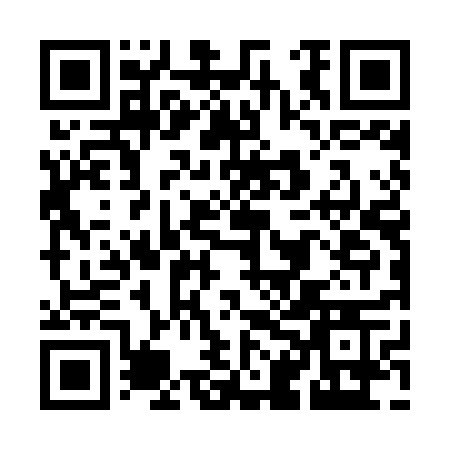 Prayer times for Gorewood Acres, Ontario, CanadaWed 1 May 2024 - Fri 31 May 2024High Latitude Method: Angle Based RulePrayer Calculation Method: Islamic Society of North AmericaAsar Calculation Method: HanafiPrayer times provided by https://www.salahtimes.comDateDayFajrSunriseDhuhrAsrMaghribIsha1Wed4:396:101:166:158:229:542Thu4:376:091:166:158:239:553Fri4:356:071:156:168:249:574Sat4:336:061:156:178:259:595Sun4:316:051:156:178:2710:006Mon4:296:031:156:188:2810:027Tue4:286:021:156:198:2910:048Wed4:266:011:156:208:3010:059Thu4:245:591:156:208:3110:0710Fri4:225:581:156:218:3210:0811Sat4:215:571:156:218:3310:1012Sun4:195:561:156:228:3510:1213Mon4:185:551:156:238:3610:1314Tue4:165:541:156:238:3710:1515Wed4:145:531:156:248:3810:1716Thu4:135:521:156:258:3910:1817Fri4:115:511:156:258:4010:2018Sat4:105:501:156:268:4110:2119Sun4:085:491:156:278:4210:2320Mon4:075:481:156:278:4310:2421Tue4:055:471:156:288:4410:2622Wed4:045:461:156:288:4510:2723Thu4:035:451:156:298:4610:2924Fri4:025:441:166:308:4710:3025Sat4:005:441:166:308:4810:3226Sun3:595:431:166:318:4910:3327Mon3:585:421:166:318:5010:3428Tue3:575:421:166:328:5110:3629Wed3:565:411:166:328:5210:3730Thu3:555:401:166:338:5210:3831Fri3:545:401:166:338:5310:40